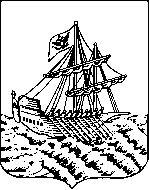 АДМИНИСТРАЦИЯ   КОСТРОМСКОЙ ОБЛАСТИДЕПАРТАМЕНТ ОБРАЗОВАНИЯ И НАУКИ КОСТРОМСКОЙ ОБЛАСТИОБЛАСТНОЕ ГОСУДАРСТВЕННОЕ БЮДЖЕТНОЕ ПРОФЕССИОНАЛЬНОЕ ОБРАЗОВАТЕЛЬНОЕ УЧРЕЖДЕНИЕ«Костромской колледж отраслевых технологий строительства и лесной промышленности»  	Утверждена приказом директора ОГБПОУ «Костромской колледж отраслевых технологий строительстваи лесной промышленности» № _12___ от 29 августа 2018 г.Рабочая ПРОГРАММа учебной дисциплиныОУД.2 ИНОСТРАННЫЙ ЯЗЫК (НЕМЕЦКИЙ ЯЗЫК)08.01.07 Мастер общестроительных работ (реализация образовательной программы среднего общего образования по профессиям СПО)Кострома 2018 г.Рабочая программа учебной дисциплины ОУД.2 ИНОСТРАННЫЙ ЯЗЫК (АНГЛИЙСКИЙ ЯЗЫК) разработана на основании Примерной программы общеобразовательной учебной дисциплины ОУД.2 ИНОСТРАННЫЙ ЯЗЫК (АНГЛИЙСКИЙ ЯЗЫК) для профессиональных образовательных организаций от 2015г. с учетом требований ФГОС среднего общего образования в редакции от 29 декабря 2014г (приказ Минобрнауки России № 1645), ФГОС среднего профессионального образования и спецификой ППКРС.Организация-разработчик:ОГБПОУ «Костромской колледж отраслевых технологий строительства и лесной промышленности» Разработчик:   Согрина Ирина Леонидовна – преподаватель иностранного языка высшей категории1.Пояснительная записка1.1. Общая характеристика общеобразовательной учебной дисциплины:  Рабочая программа учебной дисциплины ОУД.2 ИНОСТРАННЫЙ ЯЗЫК (НЕМЕЦКИЙ ЯЗЫК) разработана в соответствии со следующими нормативными документами: Рабочая программа учебной дисциплины ОУД.2 ИНОСТРАННЫЙ ЯЗЫК (АНГЛИЙСКИЙ ЯЗЫК) разработана в соответствии со следующими нормативными документами: Федеральный государственный образовательный стандарт (ФГОС) по профессии среднего профессионального образования (СПО) 08.01.07 Мастер общестроительных работ,  утвержденный приказом Министерства образования и науки Российской Федерации от «_13_»_марта_2018 г. № 178, реализуемый в пределах освоения основой профессиональной образовательной программы СПО на базе основного общего образования;Программа подготовки по профессиям СПО 08.01.25 Мастер отделочных строительных и декоративных работ (далее - ППКРС).Рабочая программа дисциплины включает в себя: пояснительную записку (общая характеристика учебной дисциплины, место дисциплины в учебном плане, планируемые результаты освоения дисциплины - личностные, метапредметные, предметные); содержание учебной дисциплины учётом профиля профессионального образования  (объем учебной дисциплины и виды учебной работы, основное содержание учебной дисциплины, тематическое планирование учебной дисциплины с учётом, характеристика основных   видов учебной деятельности студентов на уровне учебных действий (по разделам содержания учебной дисциплины);контроль и оценку результатов освоения учебной дисциплины (формы и методы контроля; критерии оценки освоения учебной дисциплины по видам деятельности учебно-методическое и материально-техническое обеспечение программы учебной дисциплины;рекомендуемую литературу (для студентов, для преподавателей, Интернет-ресурсы).Содержание программы учебной дисциплины ОУД.2 ИНОСТРАННЫЙ ЯЗЫК (НЕМЕЦКИЙ ЯЗЫК)  направлено на достижение следующих целей:формирование представлений о немецком языке как о языке международного общения и средстве приобщения к ценностям мировой культуры и национальных культур;формирование коммуникативной компетенции, позволяющей свободно общаться на немецком языке в различных формах и на различные темы, в том числе в сфере профессиональной деятельности, с учетом приобретенного словарного запаса, а также условий, мотивов и целей общения;формирование и развитие всех компонентов коммуникативной компетенции: лингвистической, социолингвистической, дискурсивной, социокультурной, социальной, стратегической и предметной;воспитание личности, способной и желающей участвовать в общении на межкультурном уровне;воспитание уважительного отношения к другим культурам и социальным субкультурам.Содержание учебной дисциплины ОУД.2 ИНОСТРАННЫЙ ЯЗЫК (НЕМЕЦКИЙ ЯЗЫК)  делится на основное, которое изучается вне зависимости от профиля профессионального образования, и профессионально направленное, предназначенное для освоения профессий СПО технического профиля профессионального образования.Основное содержание предполагает формирование у обучающихся совокупности следующих практических умений:заполнить анкету/заявление (например, о приеме на курсы, в отряд волонтеров, в летний/зимний молодежный лагерь) с указанием своих фамилии, имени, отчества, даты рождения, почтового и электронного адреса, телефона, места учебы, данных о родителях, своих умениях, навыках, увлечениях и т.п.;заполнить анкету/заявление о выдаче документа (например, туристической визы);написать энциклопедическую или справочную статью о родном городе по предложенному шаблону; составить резюме.Профессионально ориентированное содержание нацелено на формирование коммуникативной компетенции в деловой и выбранной профессиональной сфере, а также на освоение, повторение и закрепление грамматических и лексических структур, которые наиболее часто используются в деловой и профессиональной речи.При этом к учебному материалу предъявляются следующие требования:аутентичность;высокая коммуникативная ценность (употребительность), в том числе в ситуациях делового и профессионального общения;познавательность и культуроведческая направленность;обеспечение условий обучения, близких к условиям реального общения (мотивированность и целенаправленность, активное взаимодействие, использование вербальных и невербальных средств коммуникации и др.).Изучение общеобразовательной учебной дисциплины ОУД.2 ИНОСТРАННЫЙ ЯЗЫК (НЕМЕЦКИЙ ЯЗЫК)  завершается подведением итогов в форме дифференцированного зачета в рамках промежуточной аттестации студентов в процессе освоения ОПОП СПО на базе основного общего образования с получением среднего общего образования.1.2. Место учебной дисциплины в учебном плане:Данная дисциплина входит в общеобразовательный цикл из обязательной предметной области. В структуре ППКРС учебная дисциплина в цикле общеобразовательных дисциплин является основной. Рекомендуемое количество часов на освоение рабочей программы учебной дисциплины: обязательная аудиторная учебной нагрузка обучающегося 89 часов;Вид промежуточной аттестации – дифференцированный зачет.Планируемые результаты освоения учебной дисциплины:Общие компетенцииОК 01. Решать задачи и проблемные ситуации применительно к профессиональным и социальным контекстам; ОК 02. Осуществлять поиск, анализ и интерпретацию информации, необходимой для выполнения задач профессиональной деятельности; ОК 03. Планировать и реализовывать собственное профессиональное и личностное развитие; ОК 04. Работать в коллективе и команде, эффективно взаимодействовать с коллегами, руководством, клиентами; ОК 05. Осуществлять устную и письменную коммуникацию на государственном языке с учетом особенностей социального и культурного контекста; ОК 06. Проявлять гражданско-патриотическую позицию, демонстрировать осознанное поведение на основе общечеловеческих ценностей; ОК 07. Содействовать сохранению окружающей среды, ресурсосбережению, эффективно действовать в чрезвычайных ситуациях; ОК 08. Использовать средства физической культуры для сохранения и укрепления здоровья в процессе профессиональной деятельности и поддержания необходимого уровня физической подготовленности; ОК 09. Использовать информационные технологии в профессиональной деятельности; ОК 10. Пользоваться профессиональной документацией на государственном и иностранном языке; ОК 11. Использовать знания по финансовой грамотности, планировать предпринимательскую деятельность в профессиональной сфере. 2. СОДЕРЖАНИЕ ДИСЦИПЛИНЫ ОУД.2 ИНОСТРАННЫЙ ЯЗЫК (НЕМЕЦКИЙ ЯЗЫК) 2.1 Объем учебной дисциплины и виды учебной работы.2.2 Основное содержание (технический профиль профессионального образования)Введение. Цели и задачи изучения учебной дисциплины ОУД.2 ИНОСТРАННЫЙ ЯЗЫК (НЕМЕЦКИЙ ЯЗЫК).  Немецкий язык как язык международного общения и средство познания национальных культур. Основные варианты немецкого языка, их сходство и различия. Роль немецкого языка при освоении профессий СПО.Практические занятияПриветствие, прощание, представление себя и других людей в официальной и неофициальной обстановке.Описание человека (внешность, национальность, образование, личные качества, род занятий, должность, место работы и др.).Семья и семейные отношения, домашние обязанности.Описание жилища и учебного заведения (здание, обстановка, условия жизни, техника, оборудование).Распорядок дня студента колледжа.Хобби, досуг.Описание местоположения объекта (адрес, как найти).Магазины, товары, совершение покупок.Физкультура и спорт, здоровый образ жизни.Экскурсии и путешествия.Россия, ее национальные символы, государственное и политическое устройство.Немецкоговорящие страны, географическое положение, климат, флора и фауна, национальные символы, государственное и политическое устройство, наиболее развитые отрасли экономики, достопримечательности, традиции.Научно-технический прогресс.Человек и природа, экологические проблемы.Индивидуальные проектыСценарий телевизионной программы о жизни публичной персоны: биографические факты, вопросы для интервью и др.Экскурсия по родному городу (достопримечательности, разработка маршрута). Путеводитель по родному краю: визитная карточка, история, география, экологическая обстановка, фольклор.Презентация «Каким должен быть настоящий профессионал?».Профессионально ориентированное содержание. Практические занятияДостижения и инновации в области науки и техники.Машины и механизмы. Промышленное оборудование.Современные компьютерные технологии в промышленности.Отраслевые выставки.Ролевые игрыПодбор персонала на открытые на предприятии вакансии. Интервью корреспондента с работниками предприятия (представление, описание личных и профессиональных качеств).Посещение вычислительного центра.Вывод на рынок нового продукта: его описание, характеристики (спецификация), достоинства, процесс производства, инструкция по эксплуатации.На международной специализированной выставке (представление продукции, переговоры с потенциальными клиентами).Грамматический материал включает следующие основные темы.Части речи и члены предложения в современном немецком языке. Морфология: склонение и употребление имен существительных в различных падежах. Образование множественного числа существительных. Умение определить род существительного по суффиксу. Артикль. Употребление определенного артикля. Употребление неопределенного артикля. Употребление нулевого артикля. Склонение артикля в единственном и во множественном числе. Имя прилагательное. Употребление прилагательных в краткой и полной формах. Образование и употребление степеней сравнения прилагательных. Склонение прилагательных. Наречие. Степени сравнения наречий. Предлоги. Употребление предлогов, требующих дательного, винительного, родительного падежей. Употребление предлогов с двойным управлением: дательный и винительный падеж. Местоимения. Употребление личных местоимений в именительном, дательном и винительном падежах. Склонение и употребление указательных местоимений, притяжательных местоимений, вопросительных местоимений wer, was. Употребление местоимений man и es. Отрицательные местоимения. Возвратное местоимение sich, его склонение и употребление. Образование и употребление местоименных наречий. Глагол. Признаки и значения личных форм глагола: Präsens, Präteritum, Perfekt, Plusquamperfekt, Futurum I в Aktiv и Passiv. Признаки и значение неличных форм глагола: Infinitiv, Partizip I, Partizip II. Синтаксис. Употребление предложений с прямым и обратным порядком слов. Употребление утвердительных предложений, отрицательных, побудительных (повелительных), вопросительных с вопросительными словами и без них. Типы сказуемых и употребление предложений с составным именным сказуемым и составным глагольным сказуемым. Типы определений: согласованное / несогласованное. Типы дополнений: прямое, косвенное (предложное и беспредложное). Типы обстоятельств. Инфинитивные группы. Инфинитивные обороты: um + zu + Infinitiv, anstatt (statt) + zu + Infinitiv. Употребление инфинитива с частицей zu и без нее, конструкция haben / sein + zu + Infinitiv. Употребление сложносочиненных предложений с союзами und, oder, aber, denn, deshalb, а также с парными союзами nicht nur..., sondern auch...; sowohl ..., als auch...; entweder ... oder ...; bald ..., bald ...; teils ... teils ...; weder... noch... . Употребление сложноподчиненных предложений с придаточными дополнительными, определительными и обстоятельственными: времени, места, причины, условия, цели, следствия, сравнения. Причастия I и II в функции согласованного определения. Признаки и распознавание в предложении распространенного определения, конструкции причастие I с предшествующей частицей zu в качестве определения. Причастия I и II в функции обстоятельства образа действия в простом предложении и в обособленном причастном обороте. (Употребление и применение форм Konjunktiv I и II.) Изучение общеобразовательной учебной дисциплины ОУД.2 ИНОСТРАННЫЙ ЯЗЫК (НЕМЕЦКИЙ ЯЗЫК) завершается подведением итогов в форме дифференцированного зачета в рамках промежуточной аттестации студентов в процессе освоения ОПОП СПО на базе основного общего образования с получением среднего общего образования.1 – ознакомительный (узнавание ранее изученных объектов, свойств);  2 – репродуктивный (выполнение деятельности по образцу, инструкции или под руководством); 3 – продуктивный (планирование и самостоятельное выполнение деятельности, решение проблемных задач)2.4. Характеристика основных видов учебной деятельности студентов3. КОНТРОЛЬ И ОЦЕНКА РЕЗУЛЬТАТОВ ОСВОЕНИЯ УЧЕБНОЙ ДИСЦИПЛИНЫ3.1 Формы и методы контроля3.2 Критерии оценки освоения учебной дисциплины по видам деятельностиЧтениеЧтение и понимание иноязычных текстов Основным показателем успешности овладения студентами чтением является степень извлечения информации из прочитанного текста. В жизни мы читаем тексты с разными задачами по извлечению информации. В связи с этим различают виды чтения с такими речевыми задачами как понимание основного содержания и основных фактов, содержащихся в тексте, полное понимание имеющейся в тексте информации и, наконец, нахождение в тексте или ряде текстов нужной нам или заданной информации. Поскольку практической целью изучения иностранного языка является овладение общением на изучаемом языке, то студент должен овладеть всеми видами чтения, различающимися по степени извлечения информации из текста: чтением с пониманием основного содержания читаемого (обычно в методике его называют ознакомительным), чтением с полным пониманием содержания, включая  детали   (изучающее  чтение)   и чтением с извлечением нужной либо интересующей читателя информации (просмотровое). Проверка умений, связанных с каждым из перечисленных видов чтения проводится отдельно.Чтение с пониманием основного содержания прочитанного (ознакомительное)        Оценка «5» ставится студенту, если он понял основное содержание оригинального текста1, может выделить основную мысль, определить основные факты, умеет догадываться о значении незнакомых слов из контекста, либо по словообразовательным элементам, либо по сходству с родным языком. Скорость чтения иноязычного текста может быть несколько замедленной по сравнению с той, с которой студент читает на родном языке. Заметим, что скорость чтения на родном языке у студентов разная.      Оценка «4» ставится ученику, если он понял основное содержание оригинального текста, может выделить основную мысль, определить отдельные факты. Однако у него недостаточно развита языковая догадка, и он затрудняется в понимании некоторых незнакомых слов, он вынужден чаще обращаться к словарю, а темп чтения более замедленен.     Оценка «3» ставится студенту, который не совсем точно понял основное содержание прочитанного, умеет выделить в тексте только небольшое количество фактов, совсем не развита языковая догадка.      Оценка «2» выставляется студенту в том случае, если он не понял текст или понял содержание текста неправильно, не ориентируется в тексте при поиске определенных фактов, не умеет семантизировать незнакомую лексику.Чтение с полным пониманием содержания (изучающее)         Оценка «5» ставится студенту, когда он полностью понял несложный оригинальный текст (публицистический, научно-популярный; инструкцию или отрывок из туристического проспекта). Он использовал при этом все известные приемы, направленные на понимание читаемого (смысловую догадку, анализ).         Оценка «4» выставляется студенту, если он полностью понял текст, но многократно обращался к словарю.        Оценка «3» ставится, если студент понял текст не полностью, не владеет приемами его смысловой переработки.        Оценка «2» ставится в том случае, когда текст студентом не понят. Он с трудом может найти незнакомые слова в словаре.Чтение с нахождением интересующей или нужной информации (просмотровое)Оценка «5» ставится студенту, если он может достаточно быстро просмотреть несложный оригинальный текст (типа расписания поездов, меню, программы телепередач) или несколько небольших текстов и выбрать правильно запрашиваемую информацию.Оценка «4» ставится студенту при достаточно быстром просмотре текста, но при этом он находит только примерно 2/3 заданной информации.        Оценка «3» выставляется, если студент находит в данном тексте (или данных текстах) примерно 1/3 заданной информации.       Оценка «2» выставляется в том случае, если студент практически не ориентируется в тексте.Аудирование -понимание речи на слухОсновной речевой задачей при понимании звучащих текстов на слух является извлечение основной или заданной студенту информации.      Оценка «5» ставится студенту, который понял основные факты, сумел выделить отдельную, значимую для себя информацию (например, из прогноза погоды, объявления, программы радио и телепередач), догадался о значении части незнакомых слов по контексту, сумел использовать информацию для решения поставленной задачи (например найти ту или иную радиопередачу).     Оценка «4» ставится студенту, который понял не все основные факты. При решении коммуникативной задачи он использовал только 2/3 информации.    Оценка «3» свидетельствует, что студент понял только 50 % текста. Отдельные факты понял неправильно. Не сумел полностью решить поставленную перед ним коммуникативную задачу.    Оценка «2» ставится, если студент понял менее 50 % текста и выделил из него менее половины основных фактов. Он не смог решить поставленную перед ним речевую задачу.Говорение             Говорение в реальной жизни выступает в двух формах общения: в виде связных высказываний типа описания или рассказа и в виде участия в беседе с партнером.Во-первых, важными показателями рассказа или описания являются соответствия темы, полнота изложения, разнообразие языковых средств, а в ходе беседы — понимание партнера, правильное реагирование на реплики партнера, разнообразие своих реплик. Только при соблюдении этих условий речевой деятельности можно говорить о реальном общении. Поэтому все эти моменты должны учитываться, прежде всего, при оценке речевых произведений студентов.                                Во-вторых, ошибки бывают разными. Одни из них нарушают общение, т. е. ведут к непониманию. Другие же, хотя и свидетельствуют о нарушениях нормы, но не нарушают понимания. Последние можно рассматривать как оговорки.         В связи с этим основными критериями оценки умений говорения следует считать: -соответствие теме, -достаточный объем высказывания,- разнообразие языковых средств и т. п., а ошибки целесообразно рассматривать как дополнительный критерий.Высказывание в форме рассказа, описания Оценка «5» ставится студенту, если он в целом справился с поставленными речевыми задачами. Его высказывание было связным и логически последовательным. Диапазон используемых языковых средств достаточно широк. Языковые средства были правильно употреблены, практически отсутствовали ошибки, нарушающие коммуникацию, или они были незначительны. Объем высказывания соответствовал тому, что задано программой на данном году обучения. Наблюдалась легкость речи и достаточно правильное произношение. Речь студента была эмоционально окрашена, в ней имели место не только передача отдельных фактов (отдельной информации), но и элементы их оценки, выражения собственного мнения.Оценка «4» выставляется студенту, если он в целом справился с поставленными речевыми задачами. Его высказывание было связанным и последовательным. Использовался довольно большой объем языковых средств, которые были употреблены правильно. Однако были сделаны отдельные ошибки, нарушающие коммуникацию. Темп речи был несколько замедлен. Отмечалось произношение, страдающее сильным влиянием родного языка. Речь была недостаточно эмоционально окрашена. Элементы оценки имели место, но в большей степени высказывание содержало информацию и отражало конкретные факты.Оценка «3» ставится студенту, если он сумел в основном решить поставленную речевую задачу, но диапазон языковых средств был ограничен, объем высказывания не достигал нормы. Студент допускал языковые ошибки. В некоторых местах нарушалась последовательность высказывания. Практически отсутствовали элементы оценки и выражения собственного мнения. Речь не была эмоционально окрашенной. Темп речи был замедленным.Оценка «2» ставится студенту, если он только частично справился с решением коммуникативной задачи. Высказывание было небольшим по объему (не соответствовало требованиям программы). Наблюдалась узость вокабуляра. Отсутствовали элементы собственной оценки. Студент допускал большое количество ошибок, как языковых, так и фонетических. Многие ошибки нарушали общение, в результате чего возникало непонимание между речевыми партнерами.Участие в беседе            При оценивании этого вида говорения важнейшим критерием также как и при оценивании связных высказываний является речевое качество и умение справиться с речевой задачей, т. е. понять партнера и реагировать правильно на его реплики, умение поддержать беседу на определенную тему. Диапазон используемых языковых средств, в данном случае, предоставляется студенту.Оценка «5» ставится студенту, который сумел решить речевую задачу, правильно употребив при этом языковые средства. В ходе диалога умело использовал реплики, в речи отсутствовали ошибки, нарушающие коммуникацию.Оценка «4» ставится студенту, который решил речевую задачу, но произносимые в ходе диалога реплики были несколько сбивчивыми. В речи были паузы, связанные с поиском средств выражения нужного значения. Практически отсутствовали ошибки, нарушающие коммуникацию.Оценка «3» выставляется студенту, если он решил речевую задачу не полностью. Некоторые реплики партнера вызывали у него затруднения. Наблюдались паузы, мешающие речевому общению.Оценка «2» выставляется, если студенты не справился с решением речевой задачи. Затруднялся ответить на побуждающие к говорению реплики партнера. Коммуникация не состоялась.Письмо - оценивание письменной речи студентовОценка «5» Коммуникативная задача решена, соблюдены основные правила оформления текста, очень незначительное количество орфографических и лексико-грамматических погрешностей. Логичное и последовательное изложение материала с делением текста на абзацы. Правильное использование различных средств передачи логической связи между отдельными частями текста. Студент показал знание большого запаса лексики и успешно использовал ее с учетом норм иностранного языка. Практически нет ошибок. Соблюдается правильный порядок слов. При использовании более сложных конструкций допустимо небольшое количество ошибок, которые не нарушают понимание текста. Почти нет орфографических ошибок.  Соблюдается деление текста на предложения. Имеющиеся неточности не мешают пониманию текста.Оценка «4» Коммуникативная задача решена, но лексико-грамматические погрешности, в том числе выходящих за базовый уровень,  препятствуют пониманию. Мысли изложены в основном логично. Допустимы отдельные недостатки при делении текста на абзацы и при использовании средств передачи логической связи между отдельными частями текста или в формате письма. Студент использовал достаточный объем лексики, допуская отдельные неточности в употреблении слов или ограниченный запас слов, но эффективно и правильно, с учетом норм иностранного языка. В работе имеется ряд грамматических ошибок, не препятствующих пониманию текста. Допустимо несколько орфографических ошибок, которые не затрудняют понимание текста. Оценка «3» Коммуникативная задача решена, но языковые погрешности, в том числе при применении языковых средств, составляющих базовый уровень, препятствуют пониманию текста. Мысли не всегда изложены логично. Деление текста на абзацы недостаточно последовательно или вообще отсутствует. Ошибки в использовании средств передачи логической связи между отдельными частями текста. Много ошибок в формате письма. Студент использовал ограниченный запас слов, не всегда соблюдая нормы иностранного языка.  В работе либо часто встречаются грамматические ошибки элементарного уровня, либо ошибки немногочисленны, но так серьезны, что затрудняют понимание текста. Имеются многие ошибки, орфографические и пунктуационные, некоторые из них могут приводить к непониманию текста.Оценка «2»  Коммуникативная задача не решена. Отсутствует логика в построении высказывания. Не используются средства передачи логической связи между частями текста. Формат письма не соблюдается. Студент не смог правильно использовать свой лексический запас для выражения своих мыслей или не обладает необходимым запасом слов. Грамматические правила не соблюдаются. Правила орфографии и пунктуации не соблюдаются.Выполнение  тестовых лексико-грамматических заданий  оценивается по следующей схеме4. учебно-методическое и материально-техническое обеспечение программы учебной дисциплины ОУД.2 ИНОСТРАННЫЙ ЯЗЫК (НЕМЕЦКИЙ ЯЗЫК) Для освоения программы учебной дисциплины ОУД.2 ИНОСТРАННЫЙ ЯЗЫК (НЕМЕЦКИЙ ЯЗЫК) в профессиональной образовательной организации, реализующей образовательную программу среднего общего образования в пределах освоения ОПОП СПО на базе основного общего образования, имеется учебный кабинет.Помещение кабинета удовлетворяет требованиям Санитарно-эпидемиологических правил и нормативов (СанПиН 2.4.2 № 178-02). Оно оснащено типовым оборудованием, указанным в настоящих требованиях, в том числе специализированной учебной мебелью и средствами обучения, достаточными для выполнения требований к уровню подготовки обучающихся.В кабинете имеется мультимедийное оборудование, посредством которого участники образовательного процесса могут просматривать визуальную информацию по английскому языку, создавать презентации, видеоматериалы, иные документы.В состав учебно-методического и материально-технического обеспечения программы учебной дисциплины ОУД.2 ИНОСТРАННЫЙ ЯЗЫК (НЕМЕЦКИЙ ЯЗЫК) входят:многофункциональный комплекс преподавателя, компьютер с лицензионным программным обеспечением;наглядные пособия (комплекты учебных таблиц, плакатов, портретов выдающихся ученых, поэтов, писателей и др.);информационно-коммуникативные средства;лингафонное компьютерное оборудование на 15 студентов, оснащенных гарнитурой со встроенным микрофоном и выходом в Интернет;комплект технической документации, в том числе паспорта на средства обучения, инструкции по их использованию и технике безопасности;библиотечный фонд.В библиотечный фонд входят учебники и учебно-методические комплекты (УМК), обеспечивающие освоение учебной дисциплины ОУД.2 ИНОСТРАННЫЙ ЯЗЫК (НЕМЕЦКИЙ ЯЗЫК), рекомендованные или допущенные для использования в профессиональных образовательных организациях, реализующих образовательную программу среднего общего образования в пределах освоения ОПОП СПО на базе основного общего образования.Библиотечный фонд дополнен энциклопедиями, справочниками, научной и научно-популярной, художественной и другой литературой по вопросам языкознания.В процессе освоения программы учебной дисциплины ОУД.2 ИНОСТРАННЫЙ ЯЗЫК (НЕМЕЦКИЙ ЯЗЫК)  студенты должны иметь возможность доступа к электронным учебным материалам по немецкому языку, имеющимся в свободном доступе в сети Интернет (электронные книги, практикумы, тесты, материалы ЕГЭ и др.) и локальной сети.5.рекомендуемая литература Для студентов:Басова Н.В., Коноплева Т.Г.. Немецкий язык для колледжей. ООО «КноРус», 2015.Хайрова Н.В.. Немецкий для технических колледжей. Учебное пособие. Ростов-на-Дону,Феникс,2013.Агеева Е.А..Английский язык для сварщиков: учебник для студентов учреждений СПО. – М. Издательский центр  «Академия», 2018.Михайлова О.Э.,Шэндельс Е.И., Справочник по грамматике немецкого языка изд. Просвещение», Москва, 1981.Дмитриева Е.И. Краткий справочник по немецкой грамматике в таблицах. – М.: Издат-школа «РАЙЛ», 1998. Шульц Х., Зундермайер В. Немецкая грамматика с упражнениями. / Перевод с немецкого А.А. Попова.  2-е изд. – М.: Айрис-пресс, 2004.Мирианашвили М.Г., Северова Н.Ю.. Лингвострановедение Германии = Linguolandeskunde Deutschlands:М.:Издательский центр «Академия», 2014.Крупнов В.Н.. Гуманитарный перевод: М.: Издательский центр «Академия», 2014.Поляков О.С., Бланк М.Л., Шестопал Н.М., Горвиц М.М., Дементьева М.Н., Линде Е.М., Лаппо Г.М., Кипнис З.Б., Гальперин Л.В. Немецко-русский строительный словарь. М.: РУССО, 2013  Сергеев В.Н., Бутник В.В., Фаградянц И.В.. Современный немецко-русский политехнический словарь. М.: Вече, 2006.Никифорова А.С., Проценко В.А.. Немецко-русский и русско-немецкий словарь для всех; М.: Цитадель-трейд, 2009.Бориско Н.Ф. Бизнес-курс немецкого языка. Словарь-справочник – М.: Изд-во «Славянский дом книги», 2004.Для преподавателей:1. Федеральный закон Российской Федерации от 29 декабря . № 273-ФЗ «Об образовании в Российской Федерации».2. Приказ Минобрнауки России от 17 мая . № 413 «Об утверждении федерального государственного образовательного стандарта среднего (полного) общего образования».3. Приказ Минобрнауки России от 29 декабря . № 1645 «О внесении изменений в приказ Министерства образования и науки Российской Федерации от 17 мая . № 413 “Об утверждении федерального государственного образовательного стандарта среднего (полного) общего образования”». 4. Письмо Департамента государственной политики в сфере подготовки рабочих кадров и ДПО Минобр науки России от 17 марта . № 06-259 «Рекомендации по организации получения среднего общего образования в пределах освоения образовательных программ среднего профессионального образования на базе основного общего образования с учетом требований федеральных государственных образовательных стандартов и получаемой профессии или специальности среднего профессионального образования».5. Гальскова Н. Д., Гез Н. И. Теория обучения иностранным языкам. Лингводидактика и методика. — М., 2014.6. Горлова Н.А. Методика обучения иностранному языку: в 2 ч. — М., 2013.Зубов А.В., Зубова И.И. Информационные технологии в лингвистике. — М., 2012.7. Ларина Т.В. Основы межкультурной коммуникации. – М., 20158. Щукин А.Н., Фролова Г.М. Методика преподавания иностранных языков. — М., 2015.9.https://nsportal.ru/shkola/inostrannye-yazyki/nemetskiy-yazyk/library/2013/10/11/katalog-poleznykh-saytov-dlya-uchiteley - каталог полезных сайтов для учителей немецкого языкаУчебные компьютерные программы:Sprachkurs Deutsch. Полный комплект. Уровни 1-3 Производство ЗАО «Новый диск», Россия, 2005.Tell Me More. Немецкий. Средний уровень часть 1,2,3 (Jewel) - Производство ЗАО «Новый диск», Россия, 2005.Русско-немецкий мини-разговорник (Jewel) - Производство ЗАО «Новый диск», Россия, 2005.Учите немецкий. Уровень для начинающих, уровень для продолжающих (Jewel) -; Производство ЗАО «Новый диск», Россия, 2004.Спецподготовка. Немецкий без акцента (Jewel) - Производство ЗАО «Новый диск», Россия, 2008.Интернет – ресурсы:http://deutschesprache.ru  Информация об учебниках по грамматике, грамматических справочниках и пособиях. Методические материалы и рекомендации, учебные курсы on-line, устные темы и фонетический материал. Словари по различной тематике. Радиостанции и карты Германии и др. http://longer.travel.ru/deutsch/ - Немецкий язык по кусочкам - каталог словарей, справочников. Подборка сайтов для изучающих немецкий.http://akademie.narod.ru/perfekt_de/ -  изучающим немецкий язык предлагается прослушать и почитать фрагмент романа Агаты Кристи "16 Uhr 50 ab Paddington". http://www.deutsch.holm.ru/ - специально подготовленные для русского читателя уроки немецкого языка, оригинальные немецкие тексты всех стилей и жанров, справочник по грамматике немецкого языка, пословицы и многое другоеhttp://deutsch.net.ru/ - Deutsch online - самостоятельное изучение немецкого языка через Интернет. Онлайн уроки немецкого языка, справочники по грамматике, словариhttp://daf.report.ru/ - Немецкий язык - ссылки, справочники и словари по немецкому языку, курсы изучения немецкого языка, материалы по грамматике, тесты.http://deut.by.ru/ - Deutsch. Все о немецком: грамматика, лексика, немецкие анекдоты, бесплатные рассылки, ссылки, статьи. http://www.epson.h1.ru/page6.html - тексты на немецком языке, грамматику, и другие материалы. http://www.communication.ru/test.htm - 50 вопросов для проверки уровня знания грамматики и лексики немецкого языка.http://german.boom.ru/ - "Wir lernen Deutsch" - Учим немецкий язык.http://www.anriintern.com/lesdeu/main_deu.htm - краткая грамматика немецкого языка http://home.pfaffenhofen.de/schyren-gym/gramm/index.html - Grundwissen Grammatik - краткая грамматика немецкого языка. http://clark.colgate.edu/dhoffmann/text/Grammatik200/ - Грамматика немецкого языка - 200 упражнений по грамматике немецкого языка. http://katrusja.narod.ru/deutsch.htm - в помощь изучающим немецкий язык. http://www.lehrer-online.de/ - Немецкий учитель - онлайн изучение немецкого языкаhttp://germany.org.ua/deutsch.html - учебные материалы для изучения немецкогоhttp://deutsch77.narod.ru/ - немецкоязычные страны http://sesna.hypermart.net/de/d2/test2.html - тест для проверки уровня знания немецкого языкаСОДЕРЖАНИЕ ПРОГРАММЫ УЧЕБНОЙ ДИСЦИПЛИНЫ  Результаты освоения учебной дисциплиныТребования к результатам освоения учебной дисциплины1.Личностные1.1 Личностныесформированность ценностного отношения к языку как культурному феномену и средству отображения развития общества, его истории и духовной культуры;сформированность широкого представления о достижениях национальных культур, о роли немецкого языка и культуры в развитии мировой культуры;развитие интереса и способности к наблюдению за иным способом мировидения;осознание своего места в поликультурном мире; готовность и способность вести диалог на немецком языке с представителями других культур, достигать взаимопонимания, находить общие цели и сотрудничать в различных областях для их достижения; умение проявлять толерантность к другому образу мыслей, к иной позиции партнера по общению;готовность и способность к непрерывному образованию, включая самообразование, как в профессиональной области с использованием немецкого языка, так и в сфере немецкого языка;2.Метапредметные2.1 Регулятивныеумение самостоятельно выбирать успешные коммуникативные стратегии в различных ситуациях общения;владение навыками проектной деятельности, моделирующей реальные ситуации межкультурной коммуникации;умение организовать коммуникативную деятельность, продуктивно общаться и взаимодействовать с ее участниками, учитывать их позиции, эффективно разрешать конфликты;умение ясно, логично и точно излагать свою точку зрения, используя адекватные языковые средства;2.2 Коммуникативные (предметные)сформированность коммуникативной иноязычной компетенции, необходимой для успешной социализации и самореализации, как инструмента межкультурного общения в современном поликультурном мире;владение знаниями о социокультурной специфике немецкоговорящих стран и умение строить свое речевое и неречевое поведение адекватно этой специфике; умение выделять общее и различное в культуре родной страны и немецкоговорящих стран;достижение порогового уровня владения немецким языком, позволяющего выпускникам общаться в устной и письменной формах как с носителями немецкого языка, так и с представителями других стран, использующими данный язык как средство общения; сформированность умения использовать немецкий язык как средство для получения информации из немецкоязычных источников в образовательных и самообразовательных целях.2.3 Познавательныеумение работать с информацией, включающей различного рода тематику родной страны и немецкоговорящих стран; проводить исследование, сравнение;     обобщение; классификацию;использовать в работе новые технологии.                          Вид учебной работыКоличество часовМаксимальная учебная нагрузка (всего)		89Обязательная аудиторная учебная нагрузка (всего)		89в том числе:Практические занятия		89Итоговая аттестация в форме дифференцированного зачета2.3. Тематическое планирование учебной дисциплины  ОУД.2 ИНОСТРАННЫЙ ЯЗЫК (НЕМЕЦКИЙ ЯЗЫК) 2.3. Тематическое планирование учебной дисциплины  ОУД.2 ИНОСТРАННЫЙ ЯЗЫК (НЕМЕЦКИЙ ЯЗЫК) 2.3. Тематическое планирование учебной дисциплины  ОУД.2 ИНОСТРАННЫЙ ЯЗЫК (НЕМЕЦКИЙ ЯЗЫК) 2.3. Тематическое планирование учебной дисциплины  ОУД.2 ИНОСТРАННЫЙ ЯЗЫК (НЕМЕЦКИЙ ЯЗЫК) 2.3. Тематическое планирование учебной дисциплины  ОУД.2 ИНОСТРАННЫЙ ЯЗЫК (НЕМЕЦКИЙ ЯЗЫК) 2.3. Тематическое планирование учебной дисциплины  ОУД.2 ИНОСТРАННЫЙ ЯЗЫК (НЕМЕЦКИЙ ЯЗЫК) 2.3. Тематическое планирование учебной дисциплины  ОУД.2 ИНОСТРАННЫЙ ЯЗЫК (НЕМЕЦКИЙ ЯЗЫК) Наименование разделов и темСодержание учебного материала, лабораторные работы и практические занятия, самостоятельная внеаудиторная работа обучающихсяСодержание учебного материала, лабораторные работы и практические занятия, самостоятельная внеаудиторная работа обучающихсяСодержание учебного материала, лабораторные работы и практические занятия, самостоятельная внеаудиторная работа обучающихсяСодержание учебного материала, лабораторные работы и практические занятия, самостоятельная внеаудиторная работа обучающихсяОбъем часовУровень освоенияУровень освоения12222344Основное содержаниеОсновное содержаниеОсновное содержаниеОсновное содержаниеРаздел 1.Тема 1. Введение Содержание учебного материалаСодержание учебного материалаСодержание учебного материалаСодержание учебного материала2Тема 1. Введение 1.1.1.Роль иностранного языка в современном мире.21,21,2Тема 2.Приветствие, прощаниеСодержание учебного материалаСодержание учебного материалаСодержание учебного материалаСодержание учебного материала2Тема 2.Приветствие, прощание1.1.1.Приветствие. Прощание. Представление себя и других людей в официальной и неофициальной обстановке. Имя существительное.21,21,2Тема 3. Описание людейСодержание учебного материалаСодержание учебного материалаСодержание учебного материалаСодержание учебного материала 2Тема 3. Описание людей1.1.1.Описание человека (внешность, национальность, образование, личные качества, род занятий, должность, место работы  и др.) Артикли.21,21,2Тема 4.Семья и семейные отношенияСодержание учебного материалаСодержание учебного материалаСодержание учебного материалаСодержание учебного материала4Тема 4.Семья и семейные отношения1.1.1.Я и моя семья.  Мой друг.  Предлоги.21,21,2Тема 4.Семья и семейные отношения2.2.2.Мои домашние обязанности. Местоимения.21,21,2Тема 5.Описание жилища и учебного заведенияСодержание учебного материалаСодержание учебного материалаСодержание учебного материалаСодержание учебного материала 4Тема 5.Описание жилища и учебного заведения1.1.1.Здание. Обстановка. Основные типы вопросов.21,21,2Тема 5.Описание жилища и учебного заведения2.2.2.Условия жизни. Техника. Оборудование.21,21,2Тема 6.Распорядок дня студента колледжаСодержание учебного материалаСодержание учебного материалаСодержание учебного материалаСодержание учебного материала6Тема 6.Распорядок дня студента колледжа1.Распорядок дня. Прилагательное. Наречие.Распорядок дня. Прилагательное. Наречие.Распорядок дня. Прилагательное. Наречие.21,21,2Тема 6.Распорядок дня студента колледжа2.Учёба в колледже.  Расписание уроков. Числительные.Учёба в колледже.  Расписание уроков. Числительные.Учёба в колледже.  Расписание уроков. Числительные.21,21,2Тема 6.Распорядок дня студента колледжа3.3.3.Мой выходной.21,21,2Тема 7.Хобби. ДосугСодержание учебного материалаСодержание учебного материалаСодержание учебного материалаСодержание учебного материала 4Тема 7.Хобби. Досуг1.1.1.Хобби. Увлечения.21,21,2Тема 7.Хобби. Досуг2.2.2.Глаголы. Интересы молодёжи.21,21,2Тема 8.Описание местоположения объектаСодержание учебного материалаСодержание учебного материалаСодержание учебного материалаСодержание учебного материала4Тема 8.Описание местоположения объекта1.Адрес. Местонахождение. Времена глаголов в действительном залоге.Адрес. Местонахождение. Времена глаголов в действительном залоге.Адрес. Местонахождение. Времена глаголов в действительном залоге.21,21,2Тема 8.Описание местоположения объекта2.2.Внешние и внутренние характеристики объекта.  Общественный транспорт.Внешние и внутренние характеристики объекта.  Общественный транспорт.21,21,2Тема 9.Еда.Содержание учебного материалаСодержание учебного материалаСодержание учебного материалаСодержание учебного материала4Тема 9.Еда.1.1.Традиции питания. Модальные глаголы.Традиции питания. Модальные глаголы.21,21,2Тема 9.Еда.2.Магазины, рестораны и кафе. Времена глаголов в страдательном залоге.Магазины, рестораны и кафе. Времена глаголов в страдательном залоге.Магазины, рестораны и кафе. Времена глаголов в страдательном залоге.21,21,2Тема 10.Физкультура и спорт.Содержание учебного материалаСодержание учебного материалаСодержание учебного материалаСодержание учебного материала4Тема 10.Физкультура и спорт.1.1.1.Здоровый образ жизни.  Виды спорта.21,21,2Тема 10.Физкультура и спорт.2.2.2.Времена глаголов в страдательном залоге. Физкультура в колледже.21,21,2ЗачетУстный опрос; тестирование; выполнение практических заданий – перевод текстаУстный опрос; тестирование; выполнение практических заданий – перевод текстаУстный опрос; тестирование; выполнение практических заданий – перевод текстаУстный опрос; тестирование; выполнение практических заданий – перевод текста21,21,2Тема 11.Экскурсии и путешествия.Содержание учебного материалаСодержание учебного материалаСодержание учебного материалаСодержание учебного материала6Тема 11.Экскурсии и путешествия.1.1.1.Виды путешествий. Инфинитив и инфинитивные обороты.21,21,2Тема 11.Экскурсии и путешествия.2. 2. 2. Кострома и Костромская область. 21,21,2Тема 11.Экскурсии и путешествия.3.3.3.Экскурсия по родному городу.21,21,2Тема 12.Россия.Содержание учебного материалаСодержание учебного материалаСодержание учебного материалаСодержание учебного материала6Тема 12.Россия.1.1.1.Географическое положение. 21,21,2Тема 12.Россия.2.2.2.Национальные символы. 21,21,2Тема 12.Россия.3.3.3.Государственное и политическое устройство.21,21,2Тема 13.Немецкоговорящие страны.Содержание учебного материалаСодержание учебного материалаСодержание учебного материалаСодержание учебного материала6Тема 13.Немецкоговорящие страны.1.1.1.Географическое положение. Климат. Флора. Фауна. Причастие I и II.21,21,2Тема 13.Немецкоговорящие страны.2.2.2.Национальные символы. Государственное и политическое устройство. 21,21,2Тема 13.Немецкоговорящие страны.3.3.3.Отрасли экономики. Достопримечательности. Традиции.21,21,2Тема 14.Научно- технический прогрессСодержание учебного материалаСодержание учебного материалаСодержание учебного материалаСодержание учебного материала6Тема 14.Научно- технический прогресс1.1.1.Наука и техника. Синтаксис.21,21,2Тема 14.Научно- технический прогресс2.2.2.Жизнь человека в 21 веке. Сложные предложения.21,21,2Тема 14.Научно- технический прогресс4.4.4.Компьютер и сотовый телефон.21,21,2Тема 15.Человек и природаСодержание учебного материалаСодержание учебного материалаСодержание учебного материалаСодержание учебного материала6Тема 15.Человек и природа1.1.1.Климат; погода. Влияние человека на природу.21,21,2Тема 15.Человек и природа2.2.2.Перевод научно-технического текста со словарём. Синтаксис.21,21,2Тема 15.Человек и природа3.3.3.Экология края. 21,21,2Раздел 2Профессионально- ориентированное содержаниеПрофессионально- ориентированное содержаниеПрофессионально- ориентированное содержаниеПрофессионально- ориентированное содержаниеТема 1.Достижения и инновации в области науки и техники.Отраслевые выставки.Содержание учебного материалаСодержание учебного материалаСодержание учебного материалаСодержание учебного материала8Тема 1.Достижения и инновации в области науки и техники.Отраслевые выставки.1.1.1.Моя будущая профессия.21,21,2Тема 1.Достижения и инновации в области науки и техники.Отраслевые выставки.2.2.2.Перевод научно-технического текста со словарём.21,21,2Тема 1.Достижения и инновации в области науки и техники.Отраслевые выставки.3.3.3.Участие в профессиональных конкурсах мастерства, выставках.21,21,2Тема 1.Достижения и инновации в области науки и техники.Отраслевые выставки.4.4.4.Экскурсия на производство, выставку.  Моя профессия21,21,2Тема 2.Машины и механизмыСодержание учебного материалаСодержание учебного материалаСодержание учебного материалаСодержание учебного материала6Тема 2.Машины и механизмы1.1.1.Оборудование, механизмы, используемые в профессии/специальности21,21,2Тема 2.Машины и механизмы2.2.2.Материалы, инструменты,  используемые в профессии/специальности21,21,2Тема 2.Машины и механизмы3.3.3.Перевод профессионального текста со словарём.  Синтаксис.21,21,2Тема 3.Современные компьютерные технологии в промышленностиСодержание учебного материалаСодержание учебного материалаСодержание учебного материалаСодержание учебного материала4Тема 3.Современные компьютерные технологии в промышленности1.1.Использование компьютерных технологий в профессии/специальностиИспользование компьютерных технологий в профессии/специальности21,21,2Тема 3.Современные компьютерные технологии в промышленности2.2.2.Перевод профессионального текста со словарём.21,21,2Дифференцированный зачетУстный опрос; тестирование; выполнение практических заданий – перевод текста31,21,2Обязательная аудиторная учебная нагрузкаОбязательная аудиторная учебная нагрузкаОбязательная аудиторная учебная нагрузкаОбязательная аудиторная учебная нагрузкаОбязательная аудиторная учебная нагрузка89Всего:Всего:Всего:Всего:Всего:89Содержание обученияХарактеристика основных видов учебной деятельности студентов (на уровне учебных действий)Виды речевой деятельностиВиды речевой деятельностиАудированиеВыделять наиболее существенные элементы сообщения.Извлекать необходимую информацию.Отделять объективную информацию от субъективной.Адаптироваться к индивидуальным особенностям говорящего, его темпу речи.Пользоваться языковой и контекстуальной догадкой, прогнозированием.Получать дополнительную информацию и уточнять полученную с помощью переспроса или просьбы.Выражать свое отношение (согласие, несогласие) к прослушанной информации, обосновывая его.Составлять реферат, аннотацию прослушанного текста; составлять таблицу, схему на основе информации из текста.Передавать на немецком языке (устно или письменно) содержание услышанногоГоворение:монологическая речьОсуществлять неподготовленное высказывание на заданную тему или в соответствии с ситуацией.Делать подготовленное сообщение (краткое, развернутое) различного характера (описание, повествование, характеристика, рассуждение) на заданную тему или в соответствии с ситуацией с использованием различных источников информации (в том числе презентацию, доклад, обзор, устный реферат); приводить аргументацию и делать заключения.Делать развернутое сообщение, содержащее выражение собственной точки зрения, оценку передаваемой информации.Комментировать услышанное/увиденное/прочитанное.Составлять устный реферат услышанного или прочитанного текста.Составлять вопросы для интервью.Давать определения известным явлениям, понятиям, предметамдиалогическая речьУточнять и дополнять сказанное.Использовать адекватные эмоционально-экспрессивные средства, мимику и жесты.Соблюдать логику и последовательность высказываний.Использовать монологические высказывания (развернутые реплики) в диалогической речи.Принимать участие в диалогах (полилогах) различных видов (диалог-рассуждение, диалог-расспрос, диалог-побуждение, диалог — обмен информацией, диалог — обмен мнениями, дискуссия, полемика) на заданную тему или в соответствии с ситуацией; приводить аргументацию и делать заключения.Выражать отношение (оценку, согласие, несогласие) к высказываниям партнера.Проводить интервью на заданную тему.Запрашивать необходимую информацию.Задавать вопросы, пользоваться переспросами.Уточнять и дополнять сказанное, пользоваться перифразами.Инициировать общение, проявлять инициативу, обращаться за помощью к партнеру, подхватывать и дополнять его мысль, корректно прерывать партнера, менять тему разговора, завершать разговор.Использовать адекватные эмоционально-экспрессивные средства, мимику и жесты.Соблюдать логику и последовательность высказываний.Концентрировать и распределять внимание в процессе общения.Быстро реагировать на реплики партнера.Использовать монологические высказывания (развернутые реплики) в диалогической речиЧтение:просмотровоеОпределять тип и структурно-композиционные особенности текста.Получать самое общее представление о содержании текста, прогнозировать его содержание по заголовку, известным понятиям, терминам, географическим названиям, именам собственнымпоисковоеИзвлекать из текста наиболее важную информацию.Находить информацию, относящуюся к определенной теме или отвечающую определенным критериям.Находить фрагменты текста, требующие детального изучения. Группировать информацию по определенным признакамознакомительноеИспользовать полученную информацию в других видах деятельности (например, в докладе, учебном проекте, ролевой игре). Понимать основное содержание текста, определять его главную мысль.Оценивать и интерпретировать содержание текста, высказывать свое отношение к немуизучающееОбобщать информацию, полученную из текста, классифицировать ее, делать выводы.Использовать полученную информацию в других видах деятельности (например, в докладе, учебном проекте, ролевой игре).Полно и точно понимать содержание текста, в том числе с помощью словаря.Оценивать и интерпретировать содержание текста, высказывать свое отношение к нему.Обобщать информацию, полученную из текста, классифицировать ее, делать выводы.Отделять объективную информацию от субъективной.Устанавливать причинно-следственные связи.Извлекать необходимую информацию.Составлять реферат, аннотацию текста.Составлять таблицу, схему с использованием информации из текстаПисьмоОписывать различные события, факты, явления, комментировать их, делать обобщения и выводы.Выражать и обосновывать свою точку зрения с использованием эмоционально-оценочных средств.Использовать образец в качестве опоры для составления собственного текста (например, справочного или энциклопедического характера).Писать письма и заявления, в том числе электронные, личного и делового характера с соблюдением правил оформления таких писем. Запрашивать интересующую информацию.Заполнять анкеты, бланки сведениями личного или делового характера, числовыми данными.Составлять резюме.Составлять рекламные объявления.Составлять описания вакансий.Составлять несложные рецепты приготовления блюд.Составлять простые технические спецификации, инструкции по эксплуатации.Составлять расписание на день, списки дел, покупок и др.Писать сценарии, программы, планы различных мероприятий (например, экскурсии, урока, лекции).Фиксировать основные сведения в процессе чтения или прослушивания текста, в том числе в виде таблицы, схемы, графика. Составлять развернутый план, конспект, реферат, аннотацию устного выступления или печатного текста, в том числе для дальнейшего использования в устной и письменной речи (например, в докладах, интервью, собеседованиях, совещаниях, переговорах). Делать письменный пересказ текста; писать эссе (содержащие описание, повествование, рассуждение), обзоры, рецензии.Составлять буклет, брошюру, каталог (например, с туристической информацией, меню, сводом правил).Готовить текст презентации с использованием технических средствРечевые навыки и уменияЛексические навыкиПравильно употреблять лексику в зависимости от коммуникативного намерения; обладать быстрой реакцией при выборе лексических единиц.Правильно сочетать слова в синтагмах и предложениях.Использовать служебные слова для организации сочинительной и подчинительной связи в предложении, а также логической связи предложений в устном и письменном тексте.Выбирать наиболее подходящий или корректный для конкретной ситуации синоним или антоним.Распознавать на письме и в речевом потоке изученные лексические единицы.Определять значения и грамматическую функцию слов, опираясь на правила словообразования в немецком языке (аффиксация, конверсия, заимствование).Различать сходные по написанию и звучанию слова.Пользоваться контекстом, прогнозированием и речевой догадкой при восприятии письменных и устных текстов.Определять происхождение слов с помощью.Уметь расшифровывать некоторые аббревиатуры.Грамматические навыкиЗнать основные различия систем немецкого и русского языков:наличие грамматических явлений, не присущих русскому языку (артикль, герундий и др.);различия в общих для обоих языков грамматических явлениях (род существительных, временные формы, построение отрицательных и вопросительных предложений, порядок членов предложения и др.).Правильно пользоваться основными грамматическими средствами немецкого языка (средства атрибуции, выражения количества, сравнения, модальности, образа и цели действия, выражения просьбы, совета и др.).Формулировать грамматические правила, в том числе с использованием графической опоры (образца, схемы, таблицы).Распознавать, образовывать и правильно употреблять в речи основные морфологические формы и синтаксические конструкции в зависимости от ситуации общения (например, сокращенные формы, широко употребительные в разговорной речи и имеющие ограниченное применение в официальной речи).Знать особенности грамматического оформления устных и письменных текстов; уметь изменять грамматическое оформление высказывания в зависимости от коммуникативного намерения.Прогнозировать грамматические формы незнакомого слова или конструкции, зная правило их образования либо сопоставляя с формами известного слова или конструкции (например, прогнозирование формы множественного числа существительного по окончании его начальной формы).Определять структуру простого и сложного предложения, устанавливать логические, временные, причинно-следственные, сочинительные, подчинительные и другие связи и отношения между элементами предложения и текстаОрфографические навыкиУсвоить правописание слов, предназначенных для продуктивного усвоения.Применять правила орфографии и пунктуации в речи.Знать основные различия в орфографии и немецкого языка. Проверять написание и перенос слов по словарюПроизносительные навыкиВладеть Международным фонетическим алфавитом.Знать технику артикулирования отдельных звуков и звукосочетаний.Формулировать правила чтения гласных и согласных букв и буквосочетаний. Соблюдать ударения в словах и фразах.Знать ритмико-интонационные особенности различных типов предложений: повествовательного; побудительного; вопросительного, включая разделительный и риторический вопросы; восклицательногоСпециальные навыки и уменияПользоваться толковыми, двуязычными словарями и другими справочными материалами, в том числе мультимедийными, а также поисковыми системами и ресурсами в сети Интернет.Составлять ассоциограммы и разрабатывать мнемонические средства для закрепления лексики, запоминания грамматических правил и др.№№РазделФормы и методы контроляРаздел1.Раздел1.Тема 1. Введение Тема 1. Введение Формы: фронтальная, групповая, индивидуальная, комбинированнаяМетоды: устный опрос; выполнение практических заданий - фонетические упражнения: аудирование, воспроизведение отдельных звуков, слов, сочетаний слов, предложений.Тема 2.Приветствие, прощаниеТема 2.Приветствие, прощаниеФормы: фронтальная, групповая, индивидуальная, комбинированнаяМетоды: устный опрос; выполнение практических заданий - чтение и произношение согласных в различных позициях, сочетаний согласных; гласныхТема 3. Описание людейТема 3. Описание людейФормы: фронтальная, групповая, индивидуальная, комбинированнаяМетоды: устный опрос; выполнение практических заданий; чтение текста, выполнение лексико- грамматических упражненийТема 4.Семья и семейные отношенияТема 4.Семья и семейные отношенияФормы: фронтальная, групповая, индивидуальная, комбинированнаяМетоды: устный опрос; выполнение практических заданий – чтение по транскрипции, чтение текста, выполнение лексико- грамматических упражнений ; письменная работа (эссе); подготовка сообщений, презентаций; беседа; демонстрация фильма/презентации; работа с книгой.Тема 5.Описание жилища и учебного заведенияТема 5.Описание жилища и учебного заведенияФормы: фронтальная, групповая, индивидуальная, комбинированнаяМетоды: устный опрос; выполнение практических заданий – чтение текста, выполнение лексико- грамматических упражнений; подготовка сообщений, презентаций; беседа; демонстрация фильма/презентации; работа с книгой.Тема 6.Распорядок дня студента колледжаТема 6.Распорядок дня студента колледжаФормы: фронтальная, групповая, индивидуальная, комбинированнаяМетоды: устный опрос; выполнение практических заданий – чтение текста, выполнение лексико- грамматических упражнений; подготовка сообщений, презентаций.Тема 7.Хобби. ДосугТема 7.Хобби. ДосугФормы: фронтальная, групповая, индивидуальная, комбинированнаяМетоды: устный опрос; тестирование; выполнение практических заданий – перевод текстаТема 8.Описание местоположения объектаТема 8.Описание местоположения объектаФормы: фронтальная, групповая, индивидуальная, комбинированнаяМетоды: устный опрос; выполнение практических заданий – чтение текста, выполнение лексико- грамматических упражнений; подготовка сообщений, презентаций; беседа; демонстрация фильма/презентации; работа с книгой.Тема 9.Еда.Тема 9.Еда.Формы: фронтальная, групповая, индивидуальная, комбинированнаяМетоды: устный опрос; выполнение практических заданий – чтение текста, выполнение лексико- грамматических упражнений; подготовка сообщений, презентаций; беседа; демонстрация фильма/презентации; работа с книгой.Тема 10.Физкультура и спорт.Тема 10.Физкультура и спорт.Формы: фронтальная, групповая, индивидуальная, комбинированнаяМетоды: устный опрос; выполнение практических заданий – чтение текста, выполнение лексико- грамматических упражнений; подготовка сообщений, презентаций; беседа; демонстрация фильма/презентации; работа с книгой.Дифференцированный зачетДифференцированный зачетФормы: фронтальная, групповая, индивидуальная, комбинированнаяМетоды: устный опрос; тестирование; выполнение практических заданий – перевод текстаТема 11.Экскурсии и путешествия.Тема 11.Экскурсии и путешествия.Формы: фронтальная, групповая, индивидуальная, комбинированнаяМетоды: устный опрос; выполнение практических заданий – чтение текста, выполнение лексико- грамматических упражнений; подготовка сообщений, презентаций; беседа; демонстрация фильма/презентации; работа с книгой.Тема 12.Россия.Тема 12.Россия.Формы: фронтальная, групповая, индивидуальная, комбинированнаяМетоды: устный опрос;монолог; выполнение практических заданий – чтение текста, выполнение лексико- грамматических упражнений; подготовка сообщений, презентаций; беседа; демонстрация фильма/презентации; работа с книгой.Тема 13.Англоговорящие страны.Тема 13.Англоговорящие страны.Формы: фронтальная, групповая, индивидуальная, комбинированнаяМетоды: устный опрос; выполнение практических заданий – чтение текста, выполнение лексико- грамматических упражнений; подготовка сообщений, презентаций; беседа; демонстрация фильма/презентации; работа с книгой; письмоТема 14.Научно- технический прогресс.Тема 14.Научно- технический прогресс.Формы: фронтальная, групповая, индивидуальная, комбинированнаяМетоды: устный опрос; монолог; выполнение практических заданий – чтение текста, выполнение лексико- грамматических упражнений; подготовка сообщений, презентаций; беседа; работа с книгой.Тема 15.Человек и природаТема 15.Человек и природаФормы: фронтальная, групповая, индивидуальная, комбинированнаяМетоды: устный опрос; диалог; выполнение практических заданий – чтение текста, выполнение лексико- грамматических упражнений; подготовка сообщений, презентаций; беседа; демонстрация фильма/презентации; работа с книгой.РАЗДЕЛ 2. 	Профессионально- ориентированное содержаниеРАЗДЕЛ 2. 	Профессионально- ориентированное содержаниеРАЗДЕЛ 2. 	Профессионально- ориентированное содержаниеРАЗДЕЛ 2. 	Профессионально- ориентированное содержаниеТема 1.Достижения и инновации в области науки и техники.Отраслевые выставки.Тема 1.Достижения и инновации в области науки и техники.Отраслевые выставки.Формы: фронтальная, групповая, индивидуальная, комбинированнаяМетоды: устный опрос; диалог; выполнение практических заданий – чтение текста, выполнение лексико- грамматических упражнений; подготовка сообщений, презентаций; беседа; демонстрация фильма/презентации; работа с книгой.Тема 2.Машины и механизмыТема 2.Машины и механизмыФормы: фронтальная, групповая, индивидуальная, комбинированнаяМетоды: устный опрос; диалог; выполнение практических заданий – чтение текста, выполнение лексико- грамматических упражнений; подготовка сообщений, презентаций; беседа; демонстрация фильма/презентации; работа с книгой.Тема 3.Современные компьютерные технологии в промышленностиТема 3.Современные компьютерные технологии в промышленностиФормы: фронтальная, групповая, индивидуальная, комбинированнаяМетоды: устный опрос; диалог; выполнение практических заданий – чтение текста, выполнение лексико- грамматических упражнений; подготовка сообщений, презентаций; беседа; демонстрация фильма/презентации; работа с книгой.Дифференцированный зачетДифференцированный зачетФормы: фронтальная, групповая, индивидуальная, комбинированнаяМетоды: устный опрос; тестирование; выполнение практических заданий – перевод текстаНорма оценок:Норма оценок:Норма оценок:Число ошибокОценкаК/У1«5»1-0,92«4»0,83-4«3»0,7-0,65«2»0,56«2»0,47«2»0,38«2»0,29«2»0,1